BOARD MEETING AGENDA 
TEMPLATE 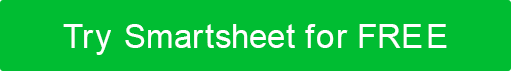 AGENDAAgenda item 1Agenda item 2Agenda item 3Agenda item 4Agenda item 5DAY AND DATETIMELOCATIONLOCATIONMEETING CHAIREMAILEMAILPHONEMEETING SCRIBEEMAILEMAILPHONEMEETING TITLEMEETING TITLEMEETING TITLEMEETING TITLESUPPORTING DOCUMENTS REQUIREDSUPPORTING DOCUMENTS REQUIREDSUPPORTING DOCUMENTS REQUIREDSUPPORTING DOCUMENTS REQUIREDBOARD MEMBERS / ATTENDEES REQUESTEDBOARD MEMBERS / ATTENDEES REQUESTEDBOARD MEMBERS / ATTENDEES REQUESTEDBOARD MEMBERS / ATTENDEES REQUESTEDBOARD CHAIR APPROVALBOARD CHAIR APPROVALBOARD SUB-CHAIR APPROVALBOARD SUB-CHAIR APPROVALSIGNATUREDATESIGNATUREDATEDISCLAIMERAny articles, templates, or information provided by Smartsheet on the website are for reference only. While we strive to keep the information up to date and correct, we make no representations or warranties of any kind, express or implied, about the completeness, accuracy, reliability, suitability, or availability with respect to the website or the information, articles, templates, or related graphics contained on the website. Any reliance you place on such information is therefore strictly at your own risk.